 Меня зовут Болонев Михаил. Я учусь в 7а классе. 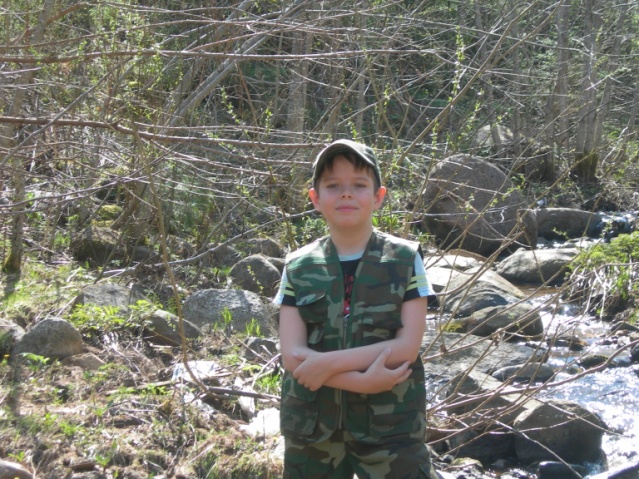 Немного о себе:  учусь на 4 и 5, активно принимаю участие в школьных олимпиадах по разным предметам. Люблю соревноваться, целеустремлёнен, уверен в себе, пытаюсь всегда добиваться цели.Я  люблю играть в баскетбол, читать интересные книги, любимый жанр - фэнтези и фантастика.
Предвыборная программа.   Школа – это не только здание. В первую очередь - это ученики, учителя, завучи и директор. Мечтаете что-то изменить, быть услышанными, оставить свой след в жизни нашей школы? Тогда спросите у себя – «С программой какого кандидата вам по пути?».        Вместе мы можем многого добиться, стоит только захотеть!Мой предвыборный лозунг: «Школа, в которой ты будешь рад учиться»В своей программе я предлагаю:«подтягивать» и «перевоспитывать» двоечников и троечников;бороться за здоровый образ жизни;чаще устраивать мероприятия, школьные ярмарки, походы, дискотеки;сделать стенд, на котором будут фотографии тех, кто активно принимал участие в мероприятиях;регулярно выпускать  школьную газету;создать больше секций, кружков, доп. занятий;устраивать «тематические вечера»;приглашать специалистов разных профессий для профориентационной работы с учащимися;идти навстречу любой вашей инициативе.Только вместе мы сможем сделать нашу школу лучше!!!